Муниципальное бюджетное учреждение муниципального района Стерлитамакский район Республики Башкортостан «Централизованная библиотечная система»ПОЛОЖЕНИЕо проведении районной онлайн - Акции видео - декламаций«Хвала рукам, что пахнут хлебом!»,посвященной труженикам сельского хозяйства и перерабатывающей промышленности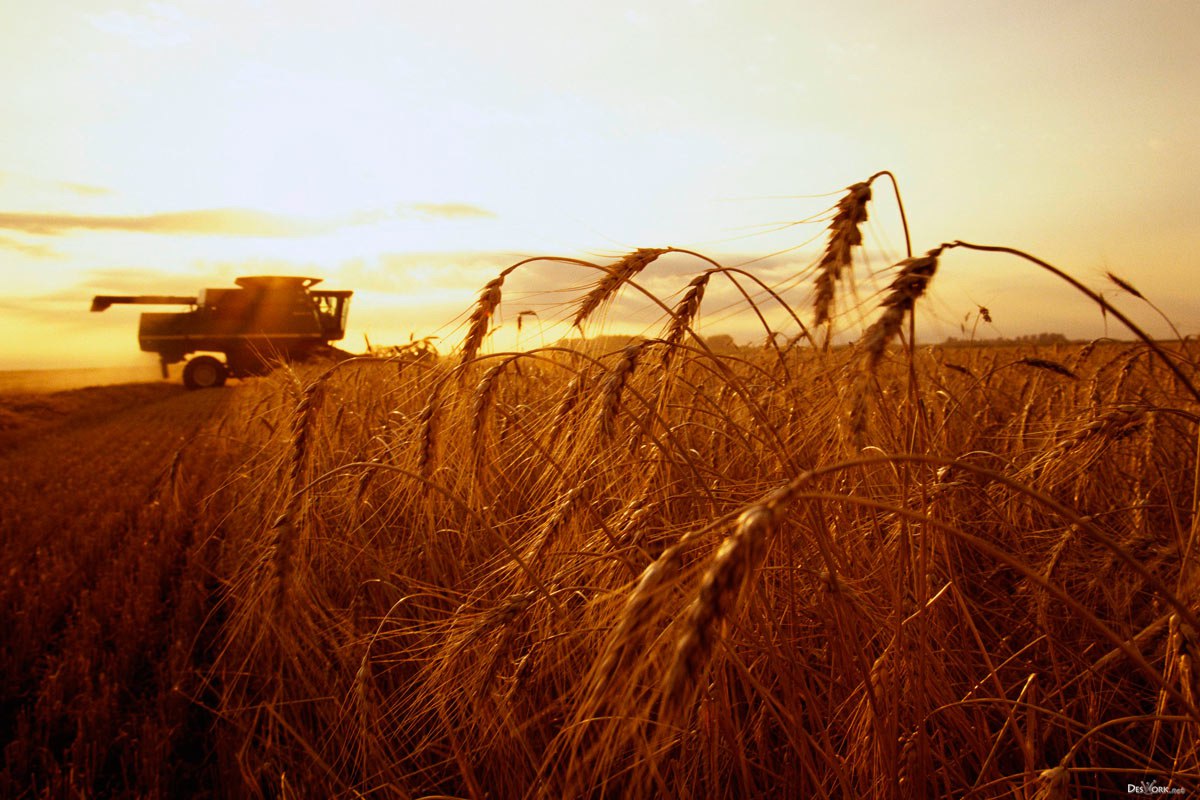 Стерлитамакский район 2022 гУТВЕРЖДАЮ:Директор МБУ «ЦБС Стерлитамакского района»Т.В. Афанасьева«3» ноябрь 2022г.ПОЛОЖЕНИЕо проведении районной онлайн - Акции видео - декламаций«Хвала рукам, что пахнут хлебом!»Общие положения1.1. Настоящее положение определяет цели, задачи, порядок проведения и условия районной онлайн - Акции видео - декламаций «Хвала рукам, что пахнут хлебом!», посвященный труженикам сельского хозяйства и перерабатывающей промышленности ( далее – Акция).1.2. Организатором Акции является муниципальное бюджетное учреждение муниципального района Стерлитамакский район Республики Башкортостан «Централизованная библиотечная система». 1.3. Информационное и методическое сопровождение Акции осуществляется муниципальным бюджетным  учреждением муниципального района Стерлитамакский район Республики Башкортостан «Централизованная библиотечная система» на сайте и на странице ВКонтакте https://vk.com/cbsstr и по телефону 8(3473) 21-51-69Цель и задачи АкцииЦель: формирование уважительного отношения к труженикам села и гордости к успехам и достижениям в сельскохозяйственной отрасли, которая составляет важнейшую часть экономики нашей страны, где производится жизненно важная для общества продукция Задачи: - 	признание и восхваление труда работников различных отраслей сельского хозяйства и промышленности;- 	подчеркивание значимости профессий сельскохозяйственной отрасли в глазах общественности;- 	содействие развитию творческих способностей;- 	дань уважения людям, посвятившим свою жизнь сельскому хозяйству.Условия проведения.К участию в Акции приглашаются все желающие!Сроки проведения.4.1. Акция проводится с 3 по 29 ноября 2022 года.4.2. Итоги будут подведены 30 ноября 2022 года.Условия для участников5.1. Участник должен быть подписчиком организатора Акции в соцсети ВКонтаке (https://vk.com/cbsstr);5.2. Участники Акции на своей странице в соцсети ВКонтакте публикуют видео с декламацией отрывка литературного произведения (поэзия, проза), посвященного труженикам сельского хозяйства и перерабатывающей промышленности на любом языке с продолжительностью не более 2 минуты.В названии декламации необходимо указать автора и название лиературного произведения, фамилию и имя участника, населенный пункт и опубликовать пост с хештегами: #Сельскийрабочий #Труженниксела#УправлениеКультурыСпортаМолодежиСтерлитамакскогорайона
#ЦБССтерлитамакскогорайона
#Стерлитамакскийрайон;5.3. Координатор Акции – Масалимова Эльвина Рауфовна 8(987)026-22-01).Подведение итогов конкурса.6.1. Итоги Акции будут размещены на сайте МБУ «ЦБС Стерлитамакского района» https://str-cbs.ru до 30 ноября 2022 года.Все участники, принявшие участие в Акции, получат сертификаты, подтверждающие участие в Акции (по запросу на адрес mukcbs44@mail.ru). Своим участием в Акции Вы даете согласие на обработку ваших персональных данных.